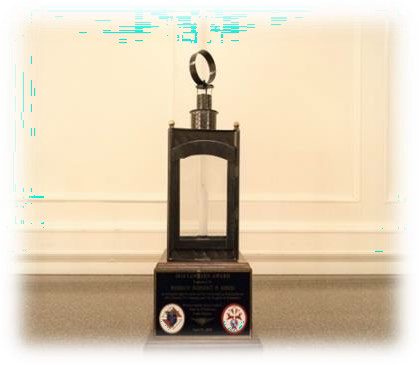 Join Us for theOne Hundred Twenty-Second Annual Patriot’s Day Dinner and theSixty-Sixth Annual Presentation of “The Lantern Award”as we honorRetired Master Sargent Dennis Mills     Location Leader for Wreaths Across America                At Bourne National Cemetery                        Monday, April 15, 2024The Sheraton Framingham Hotel & Conference Center 1657 Worcester RoadFramingham, MA 01701Cocktail Reception: 6:00-7:00 pm	Dinner & Program ~ 7:00 pmName of Person/Council:__ _______________________________________________________________ Council Number: _________________________________________________________________________ Contact Name:___________________________________ Tel. Number:____________________________ Address:_____________________________________________________________________________________________________________________________________________________________________________Number	of	Tickets:_________	@	$65.00	Total:$_________________Table of 10:___________ @ $650.00	Total: $_________________Massachusetts State Knights of Columbus 470 Washington Street, Norwood, MA 02062